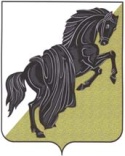 Комиссия по природопользованию, земельным отношениям, аграрной политике и охране окружающей средыСобрания депутатов Каслинского муниципального районапятого созываР Е Ш Е Н И Еот «17» марта 2016 года № 4								г. КаслиОб обращении Ласьковой П.Е.по организации откачкисточных вод из частного сектора г.КаслиЗаслушав информацию депутата Собрания депутатов Каслинского муниципального района от избирательного округа №6 Чабрикова В.В. об обращении Ласьковой П.Е. по организации откачки сточных вод из частного сектора г.Касли, руководствуясь ст.10 Регламента Собрания депутатов Каслинского муниципального района Комиссия по природопользованию, земельным отношениям, аграрной политике и охране окружающей среды РЕШАЕТ:В соответствии с Правилами благоустройства территории города Касли, направить обращение Ласьковой Пелагеи Ермолаевны по организации откачки сточных вод из частного сектора г.Касли в администрацию Каслинского городского поселения для проработки указанного вопроса. Председатель комиссии							           Г.М.Сейпианов